Publicado en Madrid el 19/10/2020 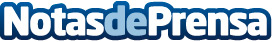 Las superbacterias de granjas industriales podrían ser la próxima amenaza para la salud, tras el COVID-19Según World Animal Protection, las granjas industriales suministran a sus animales, de forma rutinaria, los mismos antibióticos que se han utilizado para tratar al 100% de los pacientes con COVID-19 en estado crítico durante la etapa inicial de la pandemia[1],[2], por lo que el aumento de las superbacterias en granjas industriales representa un peligro real y actual para la salud pública mundialDatos de contacto:Marta Ubeda696024158Nota de prensa publicada en: https://www.notasdeprensa.es/las-superbacterias-de-granjas-industriales Categorias: Nacional Industria Alimentaria Consumo http://www.notasdeprensa.es